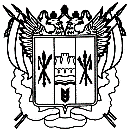 Российская ФедерацияРостовская областьЗаветинского районамуниципальное образование «Савдянское сельское поселение»Администрация Савдянского сельского поселенияПостановление №00 00.07.2023									                   х.СавдяО формировании реестра расходных
обязательств Савдянского 
сельского поселенияВ соответствии со статьей 87 Бюджетного кодекса Российской Федерации, приказом Министерства финансов Российской Федерации от 03.03.2020 № 34н «Об утверждении Порядка представления реестров расходных обязательств субъектов Российской Федерации, сводов реестров расходных обязательств муниципальных образований, входящих в состав субъекта Российской Федерации», постановлением Правительства Ростовской области от 17.05.2012 № 405 «О порядке ведения реестра расходных обязательств Ростовской области» и в целях организации работы по формированию реестров расходных обязательств Савдянского сельского поселения                                            ПОСТАНОВЛЯЮ:Утвердить Порядок формирования реестра расходных обязательств Савдянского сельского поселения согласно приложению.2. Контроль за исполнением настоящего постановления оставляю за собой.   Глава Администрации Савдянского 
   сельского поселения                                                                  Д.П. Громенко

Постановление вноситсектор экономики и финансов                                                                                                              Приложение                                                                                                             к постановлению                                                                                                            Администрации                                                                                                        Савдянского сельского                                                                                                            поселения                                                                                                          от 00.07.2023 №00ПОРЯДОКформирования реестра расходных обязательств Савдянского сельского поселения1. Общие положенияРеестр расходных обязательств Савдянского сельского поселения (далее - реестр), ведется с целью учета и мониторинга расходных обязательств Савдянского сельского поселения.Данные реестра используются при разработке проекта местного бюджета.Настоящий Порядок формирования реестра расходных обязательств Савдянского сельского поселения (далее - Порядок), устанавливает правила и сроки формирования реестра, порядок предоставления реестра расходных обязательств муниципального образования .К участникам процесса формирования реестра относится главный распорядитель средств бюджета Савдянского сельского поселения (далее -  главный распорядитель).Главный распорядитель при формировании реестра расходных обязательств руководствуются постановлением Администрации Савдянского сельского поселения от 17.05.2019 № 34 «О порядке ведения реестра расходных обязательств Савдянского сельского поселения».Главный распорядитель формируют и представляют реестр расходных обязательств по формам, утвержденным приказом Министерства финансов Российской Федерации от 03.03.2020 № 34н «Об утверждении Порядка представления реестров расходных обязательств субъектов Российской Федерации, сводов реестров расходных обязательств муниципальных образований, входящих в состав субъекта Российской Федерации, и признании утратившим силу приказа Министерства финансов Российской Федерации от  1июля 2015 г. № 103н «Об утверждении Порядка представления реестров расходных обязательств субъектов Российской Федерации и сводов реестров расходных обязательств муниципальных образований, входящих в состав субъекта Российской Федерации» (далее - приказ Минфина РФ от 03.03.2020 № 34н) и в соответствии с Рекомендациями по заполнению форм реестров расходных обязательств субъектов Российской Федерации, свода реестров расходных обязательств муниципальных образований, входящих в состав субъекта Российской Федерации, справочной таблицы по финансированию полномочий субъектов Российской Федерации и муниципальных образований по данным консолидированного бюджета субъекта Российской Федерации, информации по объемам средств, предусмотренных на исполнение федерального проекта в составе национального проекта (программы) (далее - Методические рекомендации).Формирование реестра расходных обязательств осуществляется главным распорядителям в Единой автоматизированной системе управления общественными финансами Савдянского сельского поселения «АЦК-Планирование» (далее -информационная система «АЦК-Планирование») в соответствии с Инструкцией по вводу реестра расходных обязательств.Сектор экономики и финансов Савдянского сельского поселения, как главный распорядитель средств местного бюджета, осуществляет формирование реестра расходных обязательств.Формирование и представление реестра расходных обязательств сектором экономики и финансов осуществляется в информационной системе «АЦК-Планирование» в соответствии с Инструкцией по вводу реестра расходных обязательств.Актуальные версии вышеуказанных Инструкций размещаются на официальном сайте министерства финансов Ростовской области в разделе «Программное обеспечение», доступном для авторизованных пользователей.Сектор экономики и финансов осуществляет установку и (или) обновление программного обеспечения, необходимого для формирования реестра расходных обязательств.Формирование и представление реестра расходных обязательств по системе электронного документооборота и делопроизводства «Дело» о завершении этапа формирования (представления) реестра расходных обязательств осуществляется главными распорядителями и финансовыми органами соответственно в срок до 19 апреля текущего финансового года.2. Формирование реестра расходных обязательств Савдянского сельского поселения2.1. Сектор экономики и финансов:2.1.1.	Вносит при необходимости изменения (дополнения, исключения) в
справочник нормативных правовых актов и справочник наименований полномочий,
расходных обязательств, в том числе на основании предложений главных
распорядителей, (за исключением справочников, установленных на федеральном
уровне, которые не подлежат корректировке) по формам согласно приложениям
№ 1 и № 2 к Порядку.2.1.2.	Осуществляют проверку реестра расходных обязательств на:
правильность отнесения расходных обязательств по разделам/подразделамреестра с учетом применения Методических рекомендаций;соответствие расходных обязательств, указанных в реестре, полномочиям главного распорядителя, установленным действующим законодательством;наличие полной информации по всем графам для каждого расходного обязательства;правильность отражения информации об актах федерального законодательства, законодательства субъекта Российской Федерации, соглашениях, являющихся основанием возникновения расходного обязательства Савдянского сельского поселения и (или) определяющих порядок исполнения и финансового обеспечения расходного обязательства Савдянского сельского поселения;соответствие объемов бюджетных ассигнований, отраженных в реестре расходных обязательств, отчетным и плановым показателям местного бюджета;соответствие графы «всего» общей сумме по трем источникам формирования объема средств на исполнение расходного обязательства;наличие группы полномочий в соответствии с приложением № 2 к Правилам определения расчетного объема расходных обязательств субъекта Российской Федерации и муниципальных образований, утвержденным постановлением Правительства Российской Федерации от 22.11.2004 № 670 «О распределении дотаций на выравнивание бюджетной обеспеченности субъектов Российской Федерации» и на соответствие Методическим рекомендациям.2.2.	Финансовый отдел осуществляет проверку на соответствие общих объемов расходных обязательств в реестре расходных обязательств Савдянского сельского поселения по разделу 3 «Расходные обязательства, возникшие в результате принятия нормативных правовых актов субъекта Российской Федерации, предусматривающих предоставление из бюджета субъекта Российской Федерации межбюджетных трансфертов» общим объемам расходных обязательств, передаваемых бюджетам муниципальных районов и городских округов, по отчетным и плановым показателям бюджета.2.3.	В случае наличия несоответствий в сформированных реестрах расходных
обязательств главные распорядители корректируют их в информационной системе
«АЦК-Планирование» согласно замечаниям структурных подразделений и управления межбюджетных отношений до 14 мая текущего финансового года.Приложение № 1 к Порядку
формирования реестров
расходных обязательств  Савдянского сельского поселенияЗаявка на внесение изменений и (или) дополнений в справочник нормативно-правовых актов в «АЦК-Планирование»Приложение      № 2      к     Порядку  формирования реестра
расходных обязательств Савдянского сельского поселенияЗаявка на внесение изменений и (или) дополнений в справочник наименований полномочий, расходных обязательств субъекта и муниципальных образованийКодуровняНПАТип НПАНомер НПАДатапринятияНПАДатавступленияв силуНПАСрокдействияНПАНаименование НПАИсключить(дополнить,изменить)Код(уровень бюджета)Код (номер по порядку)Вышестоящий кодНаименованиеполномочий,расходныхобязательствНомер группыполномочийДелегированныеполномочияИсключить(дополнить,изменить)